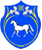 РОССИЙСКАЯ ФЕДЕРАЦИЯРЕСПУБЛИКА ХАКАСИЯШИРИНСКИЙ РАЙОНАДМИНИСТРАЦИЯЧЕРНООЗЕРНОГО СЕЛЬСОВЕТАПОСТАНОВЛЕНИЕ                                                                                                       22 мая 2023 г.                           с. Черное Озеро                                                    № 22В соответствии с Федеральными законами от 06.10.2003 года № 131-ФЗ «Об общих  принципах организации местного самоуправления в Российской Федерации»,  от 23.11.2009 года  № 261-ФЗ «Об энергосбережении и повышении энергетической эффективности и внесении изменений в отдельные законодательные акты Российской Федерации», с ч. 3 ст. 179 Бюджетного кодекса Российской Федерации, руководствуясь статьями  8, 46 Устава Черноозерного сельсовета, администрация Черноозерного сельсовета,ПОСТАНОВЛЯЕТ:1. Внести изменения в муниципальную программу «Энергосбережение и повышение энергетической эффективности на 2023-2027 годы Администрации Черноозерного сельсовета» (Приложение).2. Главному бухгалтеру централизованной бухгалтерии администрации Черноозерного сельсовета Понкратовой О.Н. включить программу в перечень муниципальных программ, предусмотренных к финансированию из бюджета Черноозерного сельсовета.3.Постановление вступает в силу с момента его принятия и подлежит размещению на официальном сайте администрации Черноозерного сельсовета.4. Контроль за исполнением данного постановления оставляю за собой.Глава Черноозерного сельсовета                                                                     Л.С.  Мухменова                                                                                                                                          Приложение                                                                                                                                         к Постановлению администрации                                                                                                                                          Черноозерного сельсовета                                                                                                                                          № 22 от «22» мая 2023 годаМУНИЦИПАЛЬНАЯ ПРОГРАММА «ЭНЕРГОСБЕРЕЖЕНИЯ И ПОВЫШЕНИЯ ЭНЕРГЕТИЧЕСКОЙ ЭФФЕКТИВНОСТИ НА 2023 - 2027 годыАДМИНИСТРАЦИИ ЧЕРНООЗЕРНОГО СЕЛЬСОВЕТА»                                                          с. Черное Озеро, 2023 г.ПАСПОРТ ПРОГРАММЫ ЭНЕРГОСБЕРЕЖЕНИЯ И ПОВЫШЕНИЯ ЭНЕРГЕТИЧЕСКОЙ ЭФФЕКТИВНОСТИСВЕДЕНИЯ О ЦЕЛЕВЫХ ПОКАЗАТЕЛЯХ ПРОГРАММЫ ЭНЕРГОСБЕРЕЖЕНИЯ И ПОВЫШЕНИЯ ЭНЕРГЕТИЧЕСКОЙ ЭФФЕКТИВНОСТИПЕРЕЧЕНЬ МЕРОПРИЯТИЙ ПРОГРАММЫ ЭНЕРГОСБЕРЕЖЕНИЯ И ПОВЫШЕНИЯ ЭНЕРГЕТИЧЕСКОЙ ЭФФЕКТИВНОСТИМероприятия, направленные на экономию и сбережение энергетических ресурсов:- замена деревянных окон на ПВХ, утепление и замена деревянных дверей на ПВХ;- замена ламп накаливания на энергосберегающие;- установка приборов учета;- установка фотореле на объектах уличного освещения;- организация уличного освещения.ОБОСНОВАНИЕ РЕСУРСНОГО ОБЕСПЕЧЕНИЯДля решения поставленных задач планируются денежные средства из местного бюджета – 78,00 тыс. руб.Объем затрат на реализацию программы по направлениям расходования средств, источникам финансирования и государственным заказчикам  приведены в таблице 1.Таблица 1Объем финансирования программы за счет средств местного бюджета подлежит ежегодному уточнению при формировании проекта бюджета Черноозерного сельсовета на соответствующий год.Об внесении изменений в Постановление № 48 от 11 октября 2022г «Об утверждении муниципальной программы «Энергосбережение и повышение энергетической эффективности на 2023-2027 годы Администрации Черноозерного сельсовета»Полное наименование организацииОснование для разработки программы Федеральный закон от 23.11.2009 N 261-ФЗ (ред. от 28.12.2013) «Об энергосбережении и о повышении энергетической эффективности и о внесении изменений в отдельные законодательные акты Российской Федерации».Приказ Минэнерго России от 30.06.2014 N 398 «Об утверждении требований к форме программ в области энергосбережения и повышения энергетической эффективности организаций с участием государства и муниципального образования, организаций, осуществляющих регулируемые виды деятельности, и отчетности о ходе их реализации»Постановление Правительства РФ от 11 февраля 2021 г. N 161"Об утверждении требований к региональным и муниципальным программам в области энергосбережения и повышения энергетической эффективности и о признании утратившими силу некоторых актов Правительства Российской Федерации и отдельных положений некоторых актов Правительства Российской Федерации"4) Приказ Министерства экономического развития РФ от 17 февраля 2010 г. N 61 "Об утверждении примерного перечня мероприятий в области энергосбережения и повышения энергетической эффективности, который может быть использован в целях разработки региональных, муниципальных программ в области энергосбережения и повышения энергетической эффективности"5) Приказ Министерства экономического развития РФ от 15 июля 2020 г. N 425 "Об утверждении методических рекомендаций по определению в сопоставимых условиях целевого уровня снижения государственными (муниципальными) учреждениями суммарного объема потребляемых ими дизельного и иного топлива, мазута, природного газа, тепловой энергии, электрической энергии, угля, а также объема потребляемой ими воды"6) Постановление Правительства РФ от 7 октября 2019 г. N 1289 "О требованиях к снижению государственными (муниципальными) учреждениями в сопоставимых условиях суммарного объема потребляемых ими дизельного и иного топлива, мазута, природного газа, тепловой энергии, электрической энергии, угля, а также объема потребляемой ими воды"Полное наименование исполнителей и (или) соисполнителей программыАдминистрация Черноозерного сельсовета Ширинского района Республики ХакасияПолное наименование разработчиков программыАдминистрация Черноозерного сельсовета Ширинского района Республики ХакасияЦели программы• Обеспечение снижения объема потребляемых энергоресурсов  до 19 % к 2027 годуЗадачи программы- создание условий для обеспечения энергосбережения и повышения энергетической эффективности; - реализация имеющегося потенциала энергосбережения муниципальных учреждений Целевые показатели программы- экономия потребления электрической энергии муниципальными учреждениями 2023-2027 годы – 12%.Сроки реализации программы2023-2027 годыОрганизация уличного освещенияБюджетные средства - 123 тыс. руб., в том числе:2023 год – 55 тыс. руб.;2024 год – 17 тыс. руб.; 2025 год – 17 тыс. руб.;2026 год – 17 тыс. руб.;2027 год – 17 тыс. руб.Планируемые результаты реализации программыСнижение расходов бюджета на оплату коммунальных услуг ИсполнителиАдминистрация Черноозерного сельсоветаИсточники финансированияБюджет Черноозерного сельсоветаКонтроль за выполнениемАдминистрация Черноозерного сельсовета№Наименование показателя программыЕдиницаизмеренияПлановые значения целевых показателей программыПлановые значения целевых показателей программыПлановые значения целевых показателей программыПлановые значения целевых показателей программыПлановые значения целевых показателей программы№Наименование показателя программыЕдиницаизмерения20232024202520262027123456781Снижение потребления холодной водым3/чел216,47----2Снижение потребления электрической энергиикВтч/м222,39----3Оснащение зданий, строений, сооружений приборами учета используемых энергетических ресурсовШт1----4Замена светильников в помещениях на светодиодныешт244--5Организация уличного освещения, с приведением параметров освещенности в соответствие нормам искусственного освещения селитебных территорийШт/м(кол-во светильников/ протяженность ул.)60/210060/210050/163040/151026/1350Наименование мероприятия, источник финансированияОбъем финансирования (тыс. руб.)Объем финансирования (тыс. руб.)Объем финансирования (тыс. руб.)Объем финансирования (тыс. руб.)Объем финансирования (тыс. руб.)Объем финансирования (тыс. руб.)Наименование мероприятия, источник финансированияВСЕГОВ том числе по годамВ том числе по годамВ том числе по годамВ том числе по годамВ том числе по годамНаименование мероприятия, источник финансированияВСЕГО202320242025202620271234567Организация  уличного освещения   53,050,012,012,012,012,0Установка фотореле на объектах уличного освещения   25,05,05, 05,05,05,0